МИНИСТЕРСТВО ОБРАЗОВАНИЯ ОРЕНБУРГСКОЙ ОБЛАСТИГОСУДАРСТВЕННОЕ АВТОНОМНОЕ ПРОФЕССИОНАЛЬНОЕОБРАЗОВАТЕЛЬНОЕ УЧРЕЖДЕНИЕ«МЕДНОГОРСКИЙ ИНДУСТРИАЛЬНЫЙ КОЛЛЕДЖ»Г. МЕДНОГОРСКА ОРЕНБУРГСКОЙ ОБЛАСТИ(ГАПОУ МИК)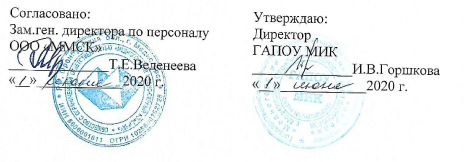 РАБОЧАЯ ПРОГРАММа ПО УЧЕБНОЙ ПРАКТикепо профессиональному модулюПМ 05 ВЫПОЛНЕНИЕ РАБОТ ПО ПРОФЕССИИ 17634 РАЗЛИВЩИК ЦВЕТНЫХ МЕТАЛЛОВ И СПЛАВОВ.              Специальности: 22.02.02 Металлургия цветных металлов              Уровень подготовки: базовый               Квалификации: техник              Форма обучения: очная2020            Разработали: Игначков В.И. - преподаватель специальных дисциплинРассмотренона заседании ПЦК «Профессиональных дисциплин»протокол № 9 от 15.04.2020 г.Председатель ПЦКЕрошенко Е.Н./___________________/СОДЕРЖАНИЕ1. ПАСПОРТ РАБОЧЕЙ ПРОГРАММЫ УЧЕБНОЙ ПРАКТИКИ1.1. Область применения программы учебной практикиРабочая программа учебной практики УП.05 является частью	рабочей программы профессионального модуля ПМ.05 «Выполнение работ по профессии «Разливщик цветных металлов и сплавов», входящего в основную профессиональную образовательную программу в соответствии с ФГОС по специальности 22.02.02 Металлургия цветных металлов в части освоения квалификации: техник и основных видов профессиональной деятельности (ВПД): по профессии 176348 «Разливщик цветных металлов и сплавов».1.2	Место	учебной	практики	в	структуре	основной	профессиональной образовательной программы (ОПОП)Учебная практика (по профилю специальности) входит в цикл профессионального модуля: ПМ.05 «Выполнение работ по профессии 176348 «Разливщик цветных металлов и сплавов» и проводится на четвёртом курсе по профессиональному модулю1.3. Цели и задачи учебной практикиС целью освоения первичных умений и знаний, а также первичного формирования профессиональных компетенций обучающийся в ходе прохождения учебной практики должен:иметь первичный опыт :- подготовки технологического оборудования к розливу черновой меди, выявления неисправностей и способов устранения мелких неисправностей;- ведения технологического процесса розлива черновой меди;- контроля и регулирования технологического процесса розлива черновой меди;- обработки слитков черновой меди, их подготовки к отправке потребителю;- соблюдения требований охраны труда и промышленной безопасности.первичные умения:- готовить рабочее место(рабочую зону), оборудование и инструменты к выполнению сменного задания;- определять работоспособность и надежность основного технологического оборудования, его готовность к розливу черновой меди;- путем визуального осмотра оценивать степень пригодности средств индивидуальной защиты и определять необходимость их замены;- визуально оценивать наличие и степень пригодности ограждений, заземления, блокировок и других средств коллективной защиты;- определять работоспособность систем сигнализации, вентиляции и освещенности на рабочем месте.2.	СТРУКТУРА И СОДЕРЖАНИЕ ПРОГРАММЫ УЧЕБНОЙ ПРАКТИКИ ПО ПРОФЕССИОНАЛЬНОМУ МОДУЛЮ2.1. Структура программы учебной практики2.2. Структура, объем учебной практики и виды учебной работы2.3. Тематический план и содержание учебной практикиДля характеристики уровня освоения учебного материала используются следующие обозначения: 1. – ознакомительный (узнавание ранее изученных объектов, свойств);2. – репродуктивный (выполнение деятельности по образцу, инструкции или под руководством)3. – продуктивный (планирование и самостоятельное выполнение деятельности, решение проблемных задач3. УСЛОВИЯ РЕАЛИЗАЦИИ РАБОЧЕЙ ПРОГРАММЫ УЧЕБНОЙ ПРАКТИКИ3.1. Требования к проведению практикиУчебная практика является составной частью подготовки высококвалифицированных специалистов, способных адаптироваться и успешно работать в профильных организациях.Основными задачами практики по специальности 22.02.02 являются: -первичное формирование профессионального мышления;- приобретение первичных умений и навыков по профессии 176348 «Разливщик цветных металлов и сплавов».Практика учебная должна обеспечивать дидактическую последовательность процесса первичного формирования у обучающихся системы профессиональных знаний и умений, прививать обучающимся навыки самостоятельной работы по избранной профессии.На учебную практику направляются обучающиеся четвёртого курса.Формы практики:-освоение стандартных умений и выполнение стандартных действий на технологическом оборудовании в условиях производства.Базы практики:ГАПОУ МИК, предприятие ООО «ММСК» 3.2. Требования к организации практикиОбразовательное учреждение:- планирует и утверждает в учебном плане все виды и этапы практики в соответствии с ООП СПО с учетом договоров с организациями;- заключает договоры на организацию и проведение практики;- разрабатывает и согласовывает с организациями программу, содержание и планируемые результаты практики;- осуществляет руководство практикой;- контролирует реализацию программы и условия проведения практики организациями, в том числе требования охраны труда, безопасности жизнедеятельности и пожарной безопасности в соответствии с правилами и нормами, в том числе отраслевыми;- совместно с организациями, участвующими в организации и проведении практики, организовывает процедуру оценки общих и профессиональных компетенций обучающегося, освоенных им в ходе прохождения практики;-	разрабатывает и согласовывает с организациями формы отчетности и оценочный материал прохождения практики.Организации, участвующие в проведении практики:- заключают договоры на организацию и проведение практики;-согласовывают программу практики, планируемые результаты практики, задание на практику;- предоставляют учебные и рабочие места практикантам;- участвуют в организации и оценке результатов освоения общих и профессиональных компетенций, полученных в период прохождения практики;- участвуют в формировании оценочного материала для оценки общих и профессиональных компетенций, освоенных обучающимся в период прохождения практики;- обеспечивают безопасные условия прохождения практики обучающимся, отвечающие санитарным правилам и требования охраны труда;- проводят инструктаж обучающихся по ознакомлению с требованиями охраны труда и техники безопасности в организации.Организацию и руководство учебной практикой осуществляют руководители практики от образовательного учреждения и от организации.Обязанности преподавателя-руководителя практики практики: - обеспечивать проведение в колледже подготовительных мероприятий, связанных с отбытием обучающихся на практику; - установить связи с руководителями практики от организаций; - обеспечивать контроль над организацией и проведением практики, соблюдением сроков и содержания работ; - при необходимости оказывать методическую помощь руководству принимающей организации или руководителям практики от производства; - контролировать обеспечение предприятием нормальных условий труда обучающихся, проводить инструктажи по охране труда и технике безопасности; - осуществлять свою работу в тесном контакте с руководством принимающей организации или руководителями практики от производства; - контролировать реализацию программы и условий проведения практики организациями, в том числе требований охраны труда, безопасности жизнедеятельности и пожарной безопасности в соответствии с правилами и нормами, в том числе отраслевыми;Обучающийся при прохождении учебной практики обязан:- полностью выполнять задания, руководителей учебной практики;- соблюдать действующие в организациях правила внутреннего трудового распорядка; изучать и строго соблюдать нормы охраны труда и правила пожарной безопасности.3.3. Информационное обеспечение обученияПеречень	рекомендуемых	учебных	изданий,	Интернет-ресурсов,	дополнительной литературыОсновные источники:1.Набойченко и др. Процессы и аппараты цветной металлургии.-Екатеринбург, УГТУ-УПИ, 2019.2.Уткин Н.И. Производство цветных металлов.- М., (Интермет инжиниринг), 2018.3.Диомедовский Д.А. и др. Расчеты пиропроцессов и печей в цветной металлургии.-М.: Металлургия, 1963.4.Худяков И.Ф. и др. Металлургия меди, никеля и кобальта.ч.1.-М.:Металлургия, 1997.5.Береговский В.И., Кистяковский Б.Б. Металлургия меди и никеля.ч.2-М.:  Металлургия, 1972.6.Ванюков А.В., Уткин Н.И. Комплексная переработка медного и никелевого сырья.-М.: Металлургия, 1988.7.Набойченко С.С., Смирнов В.И. Гидрометаллургия меди. – М.: Металлургия,1974.8.Шиврин Т.Н. Металлургия свинца и цинка.-М.: Металлургия, 1982.9.Зайцев В.Я., Маргулис Е.В. Металлургия свинца и цинка.-М.: Металлургия, 1985.10.Клушин Д.Н. и др. Применение кислорода в цветной металлургии.-М.: Металлургия, 1983.Дополнительные источники:11.Старк С.Б. Газоочистные аппараты и установки в металлургическом производстве.-М.: Металлургия, 1980.12.Шейн Я.П., Гудима Н.В. Краткий справочник по металлургии цветных металлов.-М.: Металлургия, 1963.Дополнительная литература13.Кляйн С.Э. Цветная металлургия. Окружающая среда. Экономика. Учебник для ВУЗов. Екатеринбург: УГТУ-УПИ, 2000.14.Чижов Д.И., Кессельман А.Э. Техника безопасности при производстве тяжелых цветных металлов.-М.: Металлургия, 1981.15.Ванюков А.В., Зайцев В.Я. Шлаки и штейны цветной металлургии.-М.: Металлургия, 1989.16.Ладыгичев М.Г., Бернер Г.Я. Зарубежное и отечественное оборудование для очистки газов.-М.: Теплотехника, 2004.17.Ушаков К.И. и др. Шахтная плавка сульфидного сырья.-М.: Металлургия, 1981.Интернет-ресурсы:1. Электронный ресурс: Робототехника и роботы. Форма доступа http://www.prorobot.ru 2. Открытый технический форум по робототехнике. Форма доступа http://roboforum.ru/3. Nordica Sterling: промышленные роботы, дуговая сварка, сварочные роботы. Форма доступа http://www.nordicasterling.com/4. Электронный ресурс: Робототехнические системы. Форма доступа http://rbt-systems.ru/.5. Электронный ресурс «Единое окно доступа к образовательным ресурсам». Форма доступа: http://window.edu.ru6. Электронный ресурс «Федеральный центр информационно-образовательных ресурсов». Форма доступа: http://fcior.edu.ru7. Электронный ресурс «Машиностроение». Форма доступа: http://www.mashportal.ru/Дополнительная литература:1. Макиенко Н.И. . Общий курс слесарного дела. – М.: Высшая школа, 2003 2. Панфилов В.А. Электрические измерения-М:Академия,20063. Семенов А.К. Основы менеджмента. – М.: ИТК "Дашков и К", 20094. Техника чтения схем автоматического управления и технологического контроля / Под ред. А.С.Клюева. – 3-е изд., перераб. и доп. – М.: Энергоатомиздат, 1991.4. КОНТРОЛЬ И ОЦЕНКА РЕЗУЛЬТАТОВ ОСВОЕНИЯ ОБЩИХ И ПРОФЕССИОНАЛЬНЫХ КОМПЕТЕНЦИЙ В ХОДЕ УЧЕБНОЙ ПРАКТИКИКонтроль и оценка результатов освоения программы учебной практики осуществляется руководителем практики от предприятия совместно с руководителем практики от учебного заведения (преподавателем специального цикла) в процессе прохождения практики, а также выполнения обучающимися учебно-производственных заданий, сдачи зачета.5. Оформление результатов Прохождения учебной практики5.1. В ходе практики обучающиеся ведут Дневник о прохождении практики. Дневник по практике являются отчетными документами, характеризующими и подтверждающими прохождение обучающимся практики.Требования к ведению Дневника по учебной  практике:Дневник является документом, по которому обучающийся подтверждает выполнение программы практики;Записи в дневнике должны вестись ежедневно и содержать перечень  выполненных работ за день;Дневник ежедневно просматривает руководитель практики от колледжа и руководитель практики от предприятия на учебной практике соответственно и ставит оценку и заверяет подписью;По окончании практики дневник заверяется печатью организации, где проходил практику обучающийся;Дневник по учебной практике и сдается для проверки руководителю практики от колледжа.Структура Дневника по учебной  практике:Форма дневника (Приложение 1)К дневнику прилагаются:Аттестационный лист (Приложение 3)Характеристика от предприятия, заверенная подписью руководителя и печатью организации. (Приложение 2)5.2. Целью оценки по учебной практике является оценка: 1) профессиональных и общих компетенций; 2) практического опыта и умений.Оценка по учебной практике выставляется на основании данных Аттестационного листа, в котором содержатся сведения об уровне освоения обучающимся профессиональных компетенций.Формирование Аттестационного листа осуществляют совместно руководитель практики от колледжа и от организации.Форма Аттестационного листа (Приложение 3).5.3. По окончании учебной практики руководитель практики от организации составляет на обучающегося характеристику. В характеристике необходимо указать – фамилию, инициалы обучающегося, место прохождения практики, время прохождения. Также в характеристике должны быть отражены:- полнота и качество выполнения программы практики, отношение обучающегося к выполнению заданий, полученных в период практики, оценка результатов практики обучающегося;- проявленные обучающимся профессиональные и личные качества;- выводы о профессиональной пригодности обучающегося.Приложение1МИНИСТЕРСТВО ОБРАЗОВАНИЯ ОРЕНБУРГСКОЙ ОБЛАСТИГосударственное автономное профессиональное образовательное                 учреждение «Медногорский индустриальный колледж» г.Медногорска Оренбургской области(ГАПОУ МИК)ДНЕВНИК______________ практикипо ПМ. ____  __________________________________________ФамилияИмяОтчествоГруппа _______ Обучение  очное20__МИНИСТЕРСТВО ОБРАЗОВАНИЯ ОРЕНБУРГСКОЙ ОБЛАСТИГосударственное автономное профессиональное образовательное                 учреждение «Медногорский индустриальный колледж» г.Медногорска Оренбургской области(ГАПОУ МИК)ЗАДАНИЕна _________________________ практикуОбучающемуся гр. _______________________________________________(группа, фамилия, имя, отчество обучающегося)Специальности (профессии) __________________________________________                                                                                                            (Код и наименование специальности)Наименование практики__________________________________________                                                                                   (наименование профессионального модуля)Срок практики __________________________________________________Место прохождения практики: ________________________________________                                                                           (наименование предприятия)Во время прохождения практики необходимо выполнить следующую работу: 1. Изучить _____________________________________________________2. Собрать данные _______________________________________________3. Выполнить ___________________________________________________4. Описать _____________________________________________________Руководитель практики от ГАПОУ МИК                  ______________________________________                                                                                       (подпись,  Ф.И.О.)  «___»  ___________ 20_ г.СОДЕРЖАНИЕЕжедневный учёт выполнения работВыполнение работ, перечисленных в дневнике, с общей оценкойучебной практики обучающегося по пятибалльной системе удостоверяюРуководитель практики от ГАПОУ МИК             _________________             ____________________(подпись)                           (расшифровка подписи)                                                                         «_____»_______________20____г.Руководитель практики от организации _________________             __________________________                                                                       (подпись)                             (расшифровка подписи)           М.П.                                                                             «_____»_______________20____г.Приложение 2Характеристикана обучающегося  по освоению профессиональных компетенцийв период прохождения  __________ практикиЗа время прохождения _________________________________практики(наименование практики)по профессиональному модулю___________________________________(наименование модуля)обучающийся______________________________________________________(ФИО)При освоении профессиональных компетенций (Описание овладения ПК в соответствии с тем уровнем, который указан в Аттестационном листе): ПК.  _________________________________________________________                                                                   «Наименование компетенции»ПК.  _________________________________________________________                                                                   «Наименование компетенции»ПК.  _________________________________________________________                                                                   «Наименование компетенции»ПК.  _________________________________________________________                                                                   «Наименование компетенции»ПК.  _________________________________________________________                                                                   «Наименование компетенции» «____»_____________     _____ г. Подпись руководителя практики от организации1 _______________/М.П.  Подпись руководителя практики              от ГАПОУ МИК                                         _______________Приложение 3Аттестационный листна обучающегося в период прохождения  __________ практикиОбучающийся_____________________________________________________,(ФИО)_____ курса, группы ______, специальности (профессии)__________________прошел  учебную  практику  в объеме ______ часа с «____» _______20____ г. по «_____» __________ 20_____ г.в ____________________________________________________________(наименование организации)Сведения об уровне освоения профессиональных компетенций в период практикисогласно профессиональному модулю ПМ.___________________________          (указать код и наименование модуля)Итоговая оценка ______________________________________**Подпись руководителя практики от организации1 _______________/М.П.  Подпись руководителя практики              от ГАПОУ МИК                                         _______________/Дата «___»_______20____ г *   Высокий уровень,  средний уровень,  низкий уровень.** При подведении итоговой оценки выводится среднее значение результата. При этом используется следующая оценочная шкала:- «3» - низкий уровень освоения компетенции;- «4» - средний уровень освоения компетенции;- «5» - высокий уровень освоения компетенции.1 Руководитель практики от организации  подписывает аттестационный лист по практике при прохождении практики в организации  1. ПАСПОРТ ПРОГРАММЫ УЧЕБНОЙ  ПРАКТИКи32. СТРУКТУРА И СОДЕРЖАНИЕ ПРОГРАММЫ УЧЕБНОЙ ПРАКТИКИ ПО ПРОФЕССИОНАЛЬНОМУ МОДУЛЮ53. УСЛОВИЯ РЕАЛИЗАЦИИ РАБОЧЕЙ ПРОГРАММЫ УЧЕБНОЙ ПРАКТИКИ94. КОНТРОЛЬ И ОЦЕНКА РЕЗУЛЬТАТОВ ОСВОЕНИЯ ОБЩИХ И ПРОФЕССИОНАЛЬНЫХ КОМПЕТЕНЦИЙ В ХОДЕ УЧЕБНОЙ ПРАКТИКИ125. Оформление результатов Прохождения учебной практики16ПРИЛОЖЕНИЯ18Всего 36 часов в соответствии с рабочей программой профессионального модуля ПМ.05 «Выполнение работ по профессии 176348 «Разливщик цветных металлов и сплавов» Форма проведения концентрированноВсего 36 часов в соответствии с рабочей программой профессионального модуля ПМ.05 «Выполнение работ по профессии 176348 «Разливщик цветных металлов и сплавов» Форма проведения концентрированноВид учебной работыВид учебной работыКоличество часовМаксимальная учебная нагрузка (всего)Максимальная учебная нагрузка (всего)36Обязательная учебная нагрузка (всего)Обязательная учебная нагрузка (всего)36в том числе:в том числе:теоретические занятиятеоретические занятияпрактические занятияпрактические занятия36Итоговая аттестация:Итоговая аттестация:Дифференцированный зачетКод и наименование ПКВиды работПоказатели освоения ПКФормат практики (рассредоточе но/ концентриров анно) с указанием базы практикиПК 5.1. Подготавливать технологическое оборудование к розливу черновой меди.ПК 5.2. Вести технологический процесс розлива черновой меди.ПК 5.3 Контролировать и регулировать технологический процессПК 5.4 Контролировать и регулировать технологический процесс розлива черновой меди.ПК 5.5 Соблюдать требования охраны труда и промышленной безопасности.Изучение приемов и способов диагностики работоспособности  технологического оборудования(медеразливочного механизма, изложниц, и другого оборудования), выявления конкретных неисправностей, определение возможности самостоятельного их устранения, прогнозирования возможных поломок и применения мер их предупреждения. Изучение требований технологической инструкции по ведению процесса розлива черновой меди с соблюдением технологических параметров.Изучение технологических параметров процесса розлива черновой меди, приемов и способов их соблюдения.Изучение требований к виду(форме) слитков черновой меди, приобретение первоначального опыта их подготовки к отправке потребителю.Изучение инструкции по охране труда и промышленной безопасности при розливе черновой меди и получение инструктажа и приобретение соответствующих навыков соблюдения требований этой инструкции.Ознакомлен с приемами диагностики работоспособности технологического оборудования(медеразливочного механизма, изложниц и др.), выявления неисправностей и способы устранения мелких неисправностей, прогноза возможных поломок и методы их предупреждения.Изучил требования технологической инструкции по ведению процесса розлива черновой меди с соблюдением технологических параметров.Изучил технологические параметры процесса розлива черновой меди и приобрел первоначальные навыки их соблюдения.Изучил требования к виду(форме) слитков черновой меди, приобрел умение готовить их к отправке потребителю.Практика концентрирова нная в ООО «ММСК»Практика концентрирова нная в ГАПОУ «МИК»Наименование разделов учебной практики и темВиды выполняемых работОбъем часовУровень освоенияТема 1.1. Подготовка технологического оборудования к розливу черновой меди.Приемы и способы диагностики работоспособности технологического оборудования(медеразливочного механизма, изложниц, и другого оборудования), выявление конкретных неисправностей, определение возможности самостоятельного их устранения, прогнозирование возможных поломок и применения мер их предупреждения. 81Тема 1.2 Технологический процесс розлива черновой меди.Технологические инструкции по ведению процесса розлива черновой меди с соблюдением технологических параметров. Технологические параметры процесса розлива черновой меди, приемы и способы их соблюдения.102Тема 1.3 Контроль и регулировка технологического процессаТехнологические параметры процесса розлива черновой меди.102Тема 1.4 Требования охраны труда и промышленной безопасности.Охрана труда и промышленной безопасности при розливе черновой меди.61Дифференцированный зачётДифференцированный зачёт2ИТОГОИТОГО36По окончании учебной практики обучающийся должен оформить и сдать: - дневник по практике (приложение 1);- характеристику (приложение 2);- аттестационный лист (приложение3).Результаты (освоенные профессиональные  и общие компетенции)Основные показатели оценки результатаФормы и методы контроля и оценкиПК 5.1. Готовить технологическое оборудование к розливу черновой меди.Изучил приемы диагностики работоспособности технологического оборудования(медеразливочного механизма, изложниц и др.), выявления неисправностей и способы устранения мелких неисправностей, прогноза возможных поломок и методы их предупреждения.Текущий контроль в форме:-собеседования; Промежуточный контроль в форме дифференцированного зачета по учебной практике ПК 5.2. Вести технологический процесс розлива черновой меди.Изучил требования технологической инструкции по ведению процесса розлива черновой меди с соблюдением технологических параметров.Текущий контроль в форме:-собеседования; Промежуточный контроль в форме дифференцированного зачета по учебной практике ПК 5.3. Контролировать и регулировать технологический процесс розлива черновой меди.Изучил технологические параметры процесса розлива черновой меди и приобрел первоначальные навыки их соблюдения.Текущий контроль в форме:-собеседования; Промежуточный контроль в форме дифференцированного зачета по учебной практике ПК 5.4. Обрабатывать слитки черновой меди.Изучил требования к виду(форме) слитков черновой меди, приобрел умение готовить их к отправке потребителю.Текущий контроль в форме:-собеседования; Промежуточный контроль в форме дифференцированного зачета по учебной практике ОК1. Понимать сущность и социальную значимость своей будущей профессии, проявлять к ней устойчивый интерес.Демонстрирует устойчивый интерес к выбранной профессии, интересуется работой ООО «ММСК»  и другими предприятиями УГМК, «Норникеля», понимает огромную значимость металлургии, соответственно, и профессии металлург в социально-экономическом развитии города, региона, и страны в целом.Текущий контроль и наблюдение за деятельностью обучающегося в процессе освоения образовательной программы.ОК2. Организовывать собственную деятельность, выбирать типовые методы и способы выполнения профессиональных задач, оценивать их эффективность и качество.Демонстрирует знания основных источников информации и ресурсов для решения профессиональных задач, способность оценивать их качество, а также способность организовывать собственную деятельность для решения стоящих проблем.Текущий контроль и наблюдение за деятельностью обучающегося в процессе освоения образовательной программы.ОК3. Принимать решения в стандартных и нестандартных ситуациях и нести за них ответственность.Показывает способность принимать решения как в стандартных, так и нестандартных ситуациях, понимает, что ответственность за эти решения персональная.Текущий контроль и наблюдение за деятельностью обучающегося в процессе освоения образовательной программы.ОК4. Осуществлять поиск и использование информации, необходимой для эффективного выполнения профессиональных задач, профессионального и личностного развития.Способен определять и использовать необходимые источники информации для эффективного решения профессиональных задач, а также профессионального совершенствования и личностного развития.   Умеет правильно планировать и осуществлять процесс поиска необходимой информации.Текущий контроль и наблюдение за деятельностью обучающегося в процессе освоения образовательной программы.ОК8. Самостоятельно определять задачи профессионального и личностного развития, заниматься самообразованием, осознанно планировать повышение квалификации.Способен объективно оценивать свои профессиональные возможности и личностные качества, проявляет умение пользоваться возможностями для профессионального и личностного развития для самообразования.Текущий контроль и наблюдение за деятельностью обучающегося в процессе освоения образовательной программы.№п/пДатаКраткое содержание выполненных  работКоличествочасовОценка выполненной работыПодпись руководителя практикиНаименование профессиональной компетенцииКачественный уровень освоения компетенции*